RückmeldungDanke, dass Du so toll mitgearbeitet hast! Wir haben noch ein paar Aufgaben und Fragen für Dich!Wie gut hat Dir die Unterrichtsreihe zu Entscheidungsbäumen insgesamt gefallen?⎕ sehr gut 	⎕ gut	 	⎕ mittel	⎕ nicht so gut	⎕ gar nichtErklärung:Würdest Du die Unterrichtsreihe an Freunde aus anderen Klassen weiterempfehlen?⎕ ja	 	⎕ nein	 	⎕ weiß ich nicht	Erklärung:Wie schwierig fandst Du die Unterrichtsreihe?⎕ sehr leicht 	⎕ leicht 	⎕ mittel	⎕ schwer	⎕ sehr schwerErklärung:Kannst Du erklären, wie ein Entscheidungsbaum funktioniert?⎕ ja	 	⎕ nein	 Wie gut hat es Dir gefallen, mit dem Thema Lebensmittel zu arbeiten?⎕ sehr gut 	⎕ gut	 	⎕ mittel	⎕ nicht so gut	⎕ gar nichtErklärung:Wie alt bist Du?Welches Geschlecht bist Du?⎕ Junge 	⎕ Mädchen	Hier siehst Du einen Entscheidungsbaum, der mit dem Computer erstellt wurde und eine neue Lebensmittelkarte.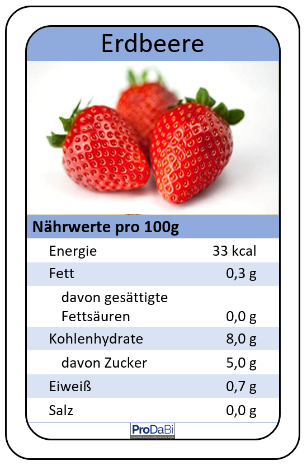 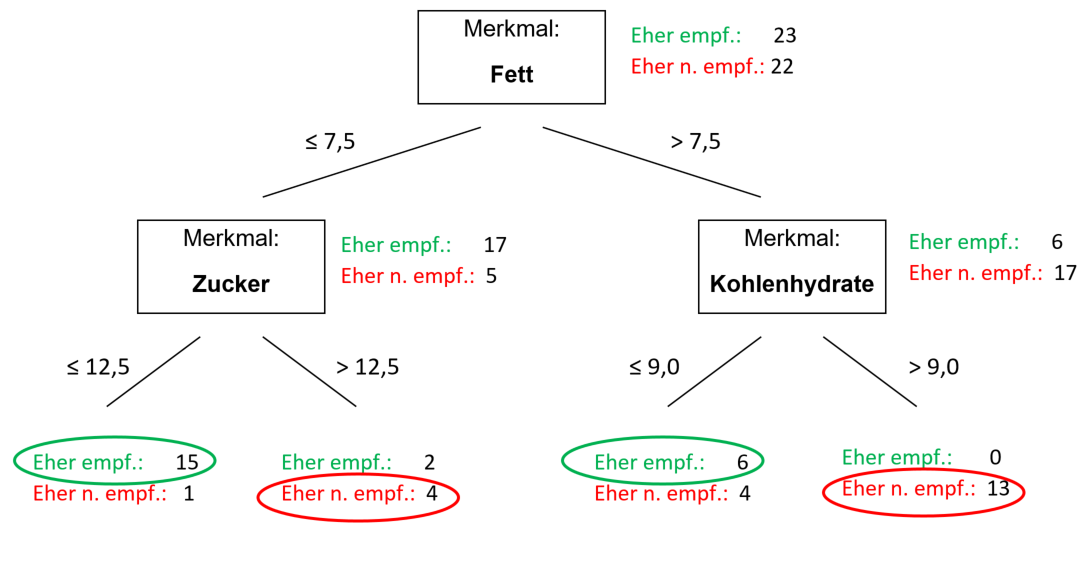 Entscheide mit Hilfe des Entscheidungsbaums, ob Erdbeeren eher empfehlenswert oder eher nicht empfehlenswert sind.Wie bist du mit Hilfe des Entscheidungsbaums zu der Klassifikation ‚‚eher empfehlenswert” oder ‚‚eher nicht empfehlenswert” gekommen? Formuliere die Entscheidungsregel zu Ende.Die Erdbeere wird als ____________________________________________ klassifiziert, weil ______________________________________________________________________________________________________________________________________________________________________________________________________________________________________________________Erkläre: Was sind Daten und wofür braucht man Daten? ______________________________________________________________________________________________________________________________________________________________________________________________________________________________________________________Kreuze an: Was kann man mit einem Entscheidungsbaum sinnvoll machen? (Es können mehrere Aussagen richtig sein)In welcher Reihenfolge erstellt man eine Entscheidungsregel mit Hilfe von Daten? Nummeriere in der richtigen Reihenfolge von 2 bis 4.Kreuze an: Erkläre, warum ein Entscheidungsbaum als künstliche Intelligenz angesehen wird. (Es können mehrere Aussagen richtig sein)RichtigFalschVorhersagen, welche Ausprägung ein Merkmal hatEntscheidungen für neue Objekte treffenSich einen guten Essensplan erstellenEin Stück von der Realität modellierenEntscheiden, ob Lebensmittel eher empfehlenswert sind oder nichtVorhersagen, welche Merkmale ein Objekt hatJemandem sagen, was er essen sollHerausfinden, wie gut Entscheidungen sindIch treffe eine Entscheidung 1Ich wähle ein Merkmal ausIch finde einen guten Schwellenwert, bei dem viele Karten richtig klassifiziert werdenIch ordne die Daten nach dem ausgewählten Merkmal der Größe nach RichtigFalschWeil ein Computer Entscheidungsbäume erstellen kannWeil ein Computer dafür richtig denktWeil ein Computer dabei so intelligent ist wie ein MenschWeil man mit einem Entscheidungsbaum niemals Fehler machtWeil man damit automatisch Entscheidungen treffen kann